Downtown Marblehead   (Photo Source: Yankee Magazine)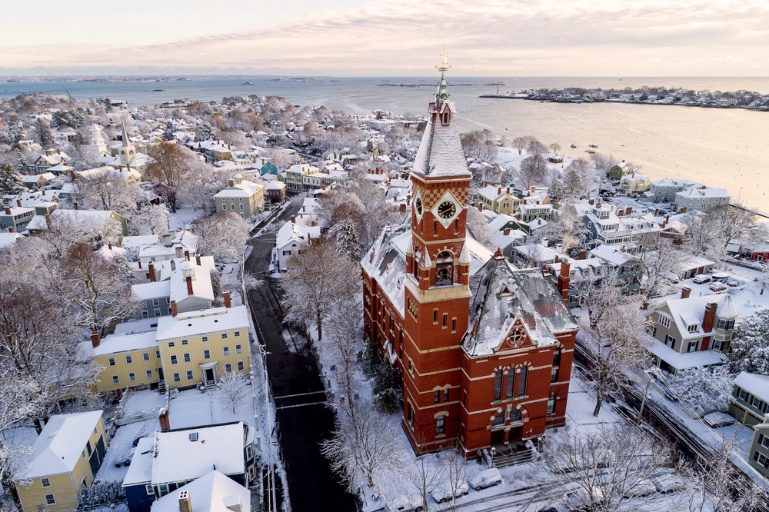 Community safetyIn 2016, the Town of Marblehead’s violent crime rate was 73% lower than the national average and 72% lower than the Massachusetts average. The property crime rate was 71% lower than the national average and 54% lower than the Massachusetts average.Data Source: www.cityrating.com/crime-statisticsSchoolsGlover Elementary School (PK – 3)Great Schools Rating: No RatingL.H. Coffin Elementary School (2 – 3)Great Schools Rating: No RatingVillage School (4 – 6)Great Schools Rating: 5/10Marblehead Veterans Middle School (7 – 8)Great Schools Rating: 6/10Marblehead High School (9 – 12)Great Schools Rating: 7/10Essex Technical High School (9 – 12)Great Schools Rating: 7/10High School Graduation RateData Sources: GreatSchools.org; MA Dept. of Elementary & Secondary Education District ProfilesDEMOGRAPHICSPoverty Rate: 4.6%Data Source: American FactFinder, U.S. Census BureauLocal AmenitiesThere are some stores and shops within Marblehead, and any shopping that cannot be done in town can be done in one of the surrounding towns. Additionally, there are two malls nearby, the Square One Mall in Saugus, and the North Shore Mall in Peabody.The town of Marblehead has many parks, playgrounds, and beaches, which provide many options for outdoor recreation activities. The town also sponsors many local youth sports and activities.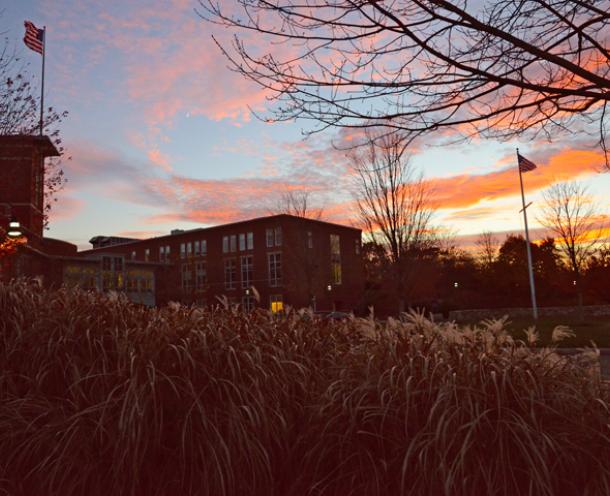 Marblehead High School (Photo Source: Marblehead Public Schools)MAP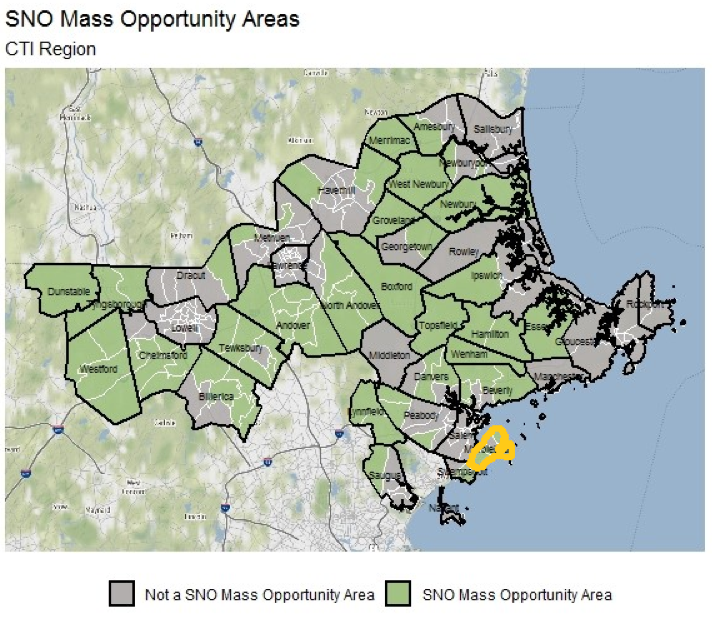 OVERVIEWMarblehead is a suburban community of 20,393 residents located east of Salem and along the Atlantic coast in Essex County. The town has a rich history dating back to the Revolutionary War, and the town retains much of that historical character. The housing in town is mixed between single-family homes and multi-family homes. TransportationMany residents of Marblehead rely on a car for transportation; the town has easy access to I-95. MBTA 441 and 442 buses provide public transportation to town. The nearest Commuter Rail Station is located in Swampscott.Marblehead High School96.8%Massachusetts87.9%Race/Ethnicity%White96.2%Asian2.0%American Indian and Alaska Native0.1%Hispanic or Latino3.5%Black/African American1.8%Native Hawaiian and Other Pacific Islander0.0%Other0.6%Age Group%Under 54.2%Age 5-1719.6%Age 18-6454.2%Age 65 and older22.0%